Obrazów, dnia 01.07.2022.Informacja z otwarcia ofert zapytania ofertowego na:„Zakup garażu najazdowego na zeskok do skoku wzwyż o wymiarach 3,30x4,30m oraz stelaża pod zeskok do skoku wzwyż o wymiarach 3,00x4,00m dla Szkoły Podstawowej w Głazowie”Zamawiający, Stowarzyszenie „NASZ REGION”, Obrazów 121, 27-641 Obrazów informuje, iż 
w przedmiotowym postępowaniu złożono następujące oferty: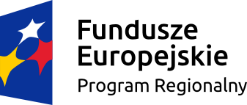 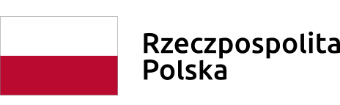 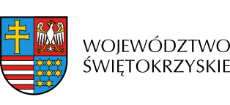 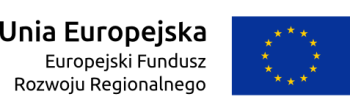 Nr ofertyFirma (nazwa) lub nazwisko oraz siedziba wykonawcyCena brutto1Legend Sport Sp. z o.o. 
Stargardzka 9D, 54-156 Wrocław32 487,742Polimat s.c., ul. Centralna 6, 43-346 Bielsko-Biała24 367,53